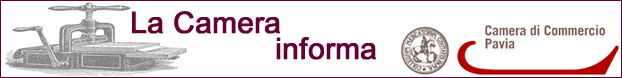 CameraNewsPavia n.49 - dicembre 2014IndiceATTIVATI NUOVI SERVIZI ON LINE DELLA CAMERA DI COMMERCIOAttivazione servizi camerali di sportello presso il Comune di VogheraPremio Imprese Storiche, Imprese Innovative e Imprese InternazionaliNorme finalizzate al rispetto dell'ambiente nella vendita di sacchi monousoBonus alle pmi per il digitale: pubblicato il decreto attuativoRilancio aziendale: un bando per le PMI lombardeScreening gratuito per la fase 1 dello SME InstrumentOpportunità di business in Sud-Est Asiatico per il settore "meccano-calzaturiero"PUBBLICATA LA GUIDA "PER UN CONSUMO ALIMENTARE CONSAPEVOLE"CORSI PAVIASVILUPPOATTIVATI NUOVI SERVIZI ON LINE DELLA CAMERA DI COMMERCIOLa Camera di Commercio di Pavia ha reso disponibile il portale Sportello Virtuale - Servizi on line, che consentirà l’accesso telematico a diversi servizi dell’Ente, senza doversi recare agli sportelli fisici . Il portale – attivato in collaborazione con Unioncamere Lombardia - è utilizzabile per inviare richieste inerenti il pagamento del diritto annuale e per istanze finalizzate all’accesso ai documenti amministrativi ai sensi della legge 241/1990.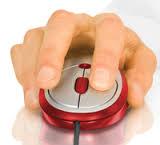 Si può accedere al servizio di proprio interesse dello Sportello Virtuale direttamente cliccando sul banner presente nella home page della Camera di Commercio www.pv.camcom.gov.it.Per info: Ufficio Diritto Annuale 0382.393279 email dirittoannuale@pv.camcom.it - Ufficio Relazioni con il Pubblico urp@pv.camcom.it
Attivazione servizi camerali di sportello presso il Comune di VogheraA seguito della convenzione stipulata con la Camera di Commercio, il Comune di Voghera, dal 17 novembre u.s., eroga presso il proprio SUAP i seguenti servizi camerali di sportello: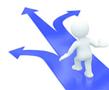 emissione di certificati e di visure del Registro Imprese, comprese le visure assetti proprietari;ricerche protesti;emissione visure protesti;estrazione ed emissione di copie atti e bilanci.Tutti i citati servizi sono forniti agli utenti dal Comune di Voghera presso gli uffici dello Sportello Unico Attività Produttive (SUAP), Piazza Cesare Battisti 5, dal lunedì al venerdì dalle ore 9,00 alle ore 12,30.Premio Imprese Storiche, Imprese Innovative e Imprese InternazionaliSi terrà giovedì 11 dicembre alle ore 16,00, presso la Sala di Consiglio della Camera di Commercio di Pavia, la cerimonia per il conferimento di pregiati riconoscimenti alle imprese del territorio provinciale che vedrà l’assegnazione di :

Premio imprese storiche: rivolto ad n. 7 aziende che  hanno saputo rasmettere alle generazioni successive il loro patrimonio di esperienze e valori imprenditoriali nel tempo (vedi l’elenco - PDF 44 kb);

Premio imprese innovative: realizzato in collaborazione con l’Università degli Studi di Pavia e dedicato a n.8 imprese che si sono distinte per attività di innovazione e ricerca, ad uno spin-off di eccellenza e ad n.8 giovani protagonisti di innovazione in azienda (vedi l’elenco - PDF 38 kb);

Premio imprese internazionali: diretto a n. 8 imprese che si sono distinte per aver ottenuto posizionamenti di rilievo sui mercati internazionali (vedi l’elenco - PDF 20 kb).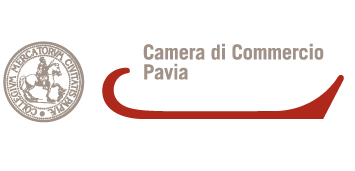 Alle imprese storiche sarà consegnata una pergamena ed una medaglia d’argento del conio camerale, le imprese innovative ed internazionali saranno premiate con un attestato ed una medaglia d'oro sempre del conio camerale mentre allo spin-off e ai giovani verrà conferito un premio indanaro.

La partecipazione all’evento è libera e gratuita. (scarica il programma - PDF 85 kb)Norme finalizzate al rispetto dell’ambiente nella vendita di sacchi monouso per asporto merciCon l’entrata in vigore della Legge n. 116 dell’ 11 agosto 2014 in materia ambientale sono state definite le caratteristiche tecniche dei sacchetti “usa e getta” che devono essere compostabili per garantire la riduzione dell’impatto ambientale e la possibilità di essere poi impiegabili per la raccolta differenziata dei rifiuti organici domestici (“umido”).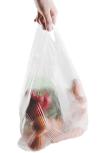 In  caso di accertamento delle violazioni effettuato dagli organi di vigilanza, la recente integrazione normativa stabilisce che sono le Camere di Commercio ad irrogare le sanzioni amministrative, piuttosto pesanti nei confronti di chi contravviene al divieto di commercializzare i sacchi non conformi.La commercializzazione dei sacchi non conformi a quanto prescritto è  punita, infatti, con la sanzione amministrativa pecuniaria del pagamento di una somma da 2.500 euro a 25.000 euro, aumentata fino al quadruplo del massimo se la violazione del divieto riguarda quantità ingenti di sacchi per l'asporto oppure un valore della merce superiore al 20 per cento del fatturato del trasgressore.Scarica depliant illustrativo (PDF 456 kb) di Unioncamere e Assobioplastiche.Servizio Impresattiva Bonus alle pmi per il digitale: pubblicato il decreto attuativoIn data 19 novembre 2014 è stato pubblicato in Gazzetta Ufficiale il decreto del 23 settembre 2014 del Ministero dello Sviluppo Economico di concerto col Ministero dell’Economia e delle Finanze. Il testo del decreto riguarda l’attuazione del piano di contributi e agevolazioni previste per la digitalizzazione e l’ammodernamento tecnologico delle micro, piccole e medie imprese di cui al decreto-legge 23 dicembre 2013 n. 145.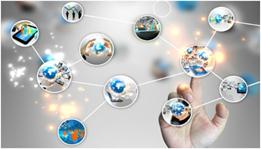 VOUCHER DIGITALI : voucher dell’importo massimo di 10.000 euro per l’acquisto di software, hardware, servizi che migliorano l’efficienza aziendale, lo sviluppo di soluzioni di e-commerce, la connettività a banda larga e ultralarga e la formazione qualificata.CREDITO D’IMPOSTA PER SERVIZI DI CONNETTIVITÀ: incentivi fiscali per promuovere la diffusione dei servizi di connettività digitale. Per gli interventi di rete fissa o mobile la detrazione di imposta è del 65% per un massimo di 20.000 euro.Rilancio aziendale: un bando per le PMI lombardeLa Regione Lombardia, in attuazione dell'Azione E "Piani di rilancio aziendale" del Programma Operativo Regionale (POR) F.E.S.R. 2007-2013, ha approvato il nuovo bando a supporto della realizzazione da parte delle PMI lombarde di check-up aziendali e business planning (piani di rilancio aziendale), realizzati da professionisti e società qualificati, quali strumenti di sostegno per le imprese che vogliono migliorare la loro capacità competitiva mediante un’analisi approfondita del proprio stato di salute e la costruzione di un business plan strutturato per affrontare le nuove sfide di mercato, i cambiamenti tecnologici e qualsiasi altro evento aziendale ordinario o straordinario. Il bando, con una dotazione finanziaria pari a € 1.500.000, si rivolge alle piccole e medie imprese che abbiano un numero minimo di 10 addetti e almeno una sede operativa in Lombardia alla data di presentazione del Piano di Rilancio Aziendale.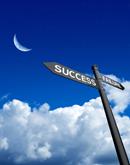 Per maggiori info clicca quiScreening gratuito per la fase 1 dello SME InstrumentStai preparando un progetto per la Fase 1 dello SME Instrument con scadenza 17 Dicembre? Innovhub SSI - in qualità di Sportello APRE Lombardia e come membro del progetto Enterprise Europe Network - effettua un prescreening gratuito delle proposte fase 1 per ricevere una consulenza su come migliorarla.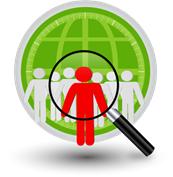 Manda la tua idea progettuale a innovazione@mi.camcom.itPer maggiori informazioni: Cinzia Morisco, 0285154188Clicca qui per maggiori informazioni sullo SME InstrumentEventiOpportunità di business in Sud-Est Asiatico per il settore “meccano-calzaturiero”Il 19 dicembre 2014 a Vigevano, dalle ore 9.45, Paviasviluppo organizza una Country presentation sui paesi del Sud-Est Asiatico, in particolare Indonesia, Singapore e Malesia con focus sul settore delle macchine per le calzature.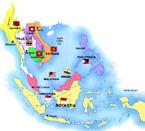 Si offriranno consigli pratici di approccio al suddetto mercato, nonché suggerimenti sull’importanza di un buon livello di digitalizzazione per affrontare i rapporti con l’estero. Inoltre si analizzeranno i dati import/export dei paesi selezionati ed il posizionamento delle aziende pavesi.La partecipazione è gratuita, seguirà un light lunch.Nel pomeriggio ci sarà la possibilità di incontri individuali su prenotazione con il delegato della Camera di Commercio Italiana a Singapore e Paviasviluppo.Per info e iscrizioni: Paviasviluppo – 0382.393271 email paviasviluppo@pv.camcom.itPUBBLICATA LA GUIDA “PER UN CONSUMO ALIMENTARE CONSAPEVOLE”La Camera di Commercio ha partecipato alla realizzazione di un progetto finalizzato alla creazione del G.A.R.- GRUPPO DI ACQUISTO DI RISPARMIO nel cui ambito è stata realizzata la Guida “PER UN CONSUMO ALIMENTARE CONSAPEVOLE” (PDF 2355 kb), che illustra in dettaglio gli obiettivi del G.A.R.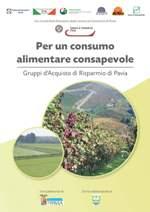 Hanno collaborato al progetto le seguenti Associazioni del territorio: COLDIRETTI, FEDERCONSUMATORI, ASSOCIAZIONE CONSUMATORI LOMBARDIA, ADICONSUM, CITTADINANZATTIVA, ADOC (Associazione Difesa e Orientamento del Consumatore), LEGA CONSUMATORI. La PROVINCIA DI PAVIA ha offerto il proprio patrocinio.CORSII Corsi di dicembre 2014Paviasviluppo organizza corsi interaziendali a catalogo, iniziative brevi di aggiornamento per imprenditori, dipendenti delle PMI e professionisti su varie tematiche relative a management, amministrazione, contabilità, marketing, internazionalizzazione ecc.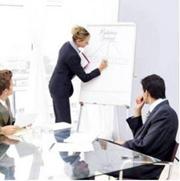 Queste le iniziative in programma nelle prossime settimane:Gli elementi di base del Project Management
16 e 18 dicembre dalle ore 9.15 alle ore 17.15Seguiteci su:Facebook        Paviasviluppo CCIAA PaviaTwitter            @PaviasviluppoComunicazioniAuguri di Buone Feste!La Camera di Commercio augura un sereno Natale ed un felice Anno Nuovo!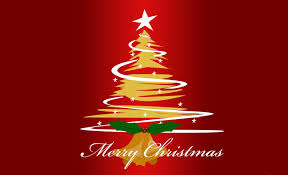 Camera di Commercio di Pavia - Sede Centrale: via Mentana, 27 - 27100 Pavia
Redazione - E-mail: redazione@pv.camcom.it
PRIVACYInformativa ai sensi dell'art. 13 del DLGS 196/03 Si informa che i dati personali forniti a questa Camera saranno oggetto di trattamento manuale o a mezzo di sistemi informatici nel pieno rispetto delle norme indicate nel dlgs 196/03, per attività di studio, ricerca, ed elaborazione statistiche). Il conferimento è facoltativo. I dati verranno trattati in forma anonima e solo in tale forma saranno diffusi agli organi di stampa e sul sito della Camera di commercio di Pavia. I diritti che potranno essere esercitati in merito all'aggiornamento, alla modifica e alla cancellazione dei dati, sono quelli di cui all'art. 7 del dlgs 196/03. Titolare dei dati è la Camera di Commercio di Pavia - via Mentana 27 - Pavia.
Non desidero ricevere altre newsletter

